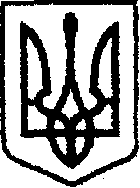 У К Р А Ї Н Ачернігівська обласна державна адміністраціяУПРАВЛІННЯ  КАПІТАЛЬНОГО БУДІВНИЦТВАН  А  К  А  ЗПро створення приймальної комісіїУ зв’язку з виробничою необхідністю та для прийняття робіт з поточного середнього ремонтунаказую:Створити комісію для прийняття робіт з поточного середнього ремонту автомобільної дороги комунальної власності по вул.Незалежності в с.Печі Борзнянського району Чернігівської області.Залучити до складу комісії відповідно до листа Печівської сільської ради від 24.10.2019 №326Залучити до складу комісії:Затвердити склад  комісії згідно з додатком. Контроль за виконанням наказу залишаю за собою.Складкомісії для прийняття робіт з поточного середнього ремонту автомобільної дороги комунальної власності вул.Незалежності в с.Печі Борзнянського району Чернігівської області..Голова комісії:Члени комісії:від31.10.2019 р.              Чернігів№493Денисенка Ю.І.Сільського голову Печівської сільської радиЄлінського С.В.Директора ТОВ «Хальтфрайзен Груп»Козлова М.П.Головного інженера проекту ПВФ ДП "Чернігівський облавтодор"НачальникАндрій ТИШИНАДодаток наказ начальника Управління капітального будівництва обласної державної адміністрації від 31.10.2019 № 493Карпенко В.М.Провідний інженер відділу технічного контролю автомобільних доріг УКБ Чернігівської ОДАЄлінський С.В.Директор ТОВ «Хальтфрайзен Груп»Директор ТОВ «Хальтфрайзен Груп»Денисенко Ю.І.Сільський голова Печівської сільської радиСільський голова Печівської сільської радиКозлов М.П.Козлов М.П.Головний інженер проекту ПВФ ДП "Чернігівський облавтодор"Бортнік С.В.Провідний інженер відділу технічного контролю автомобільних доріг УКБ Чернігівської ОДАПровідний інженер відділу технічного контролю автомобільних доріг УКБ Чернігівської ОДАПровідний інженер відділу розвитку мережі автомобільних дорігМарина КАРАНДІЙ  